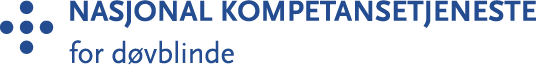 Nyhetsbrev nr. 2 2023Kjære følger,I fjor kom vi som kjent ut med egen bok basert på Min historie-serien på Dovblindhet.no. Denne boka kan du nå bestille fra oss, og samtidig støtte Stiftelsen Signos arbeid for personer med døvblindhet i Malawi.Send oss mail om ønsket antall bøker på dovblindhet@unn.no. Betaling gjør du enkelt med å vipse kr. 100 per bok til nummer 22833, og merk med «Min historie».Det må også ikke glemmes at boka er tilgjengelig som e-bok, lydbok og punktskriftbok via Norsk lyd- og blindeskriftbibliotek (NLB).God marshelg!Følg oss på Facebook, Instagram, Twitter og YouTube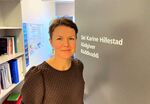 TilretteleggerenÅ lete etter og bekrefte det som er viktig for den andre, er RSDBs rådgiver Siri Karine Hillestads mål og metode.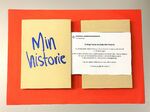 Malawi og Min historieBestill Min historie-boka og støtt samtidig Stiftelsens Signos arbeid for personer med døvblindhet i det sørøst-afrikanske landet Malawi. 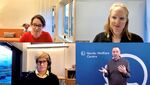 Tilgjengelig webinarFunnene fra The Tactile Transition Projeckt ble lagt fram på et webinar i fjor høst. Nå finner du dette på nett med engelske undertekster. 